高雄市性侵害案件專業團隊早期鑑定模式流程圖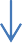 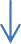 104.1.6 修正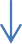 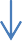 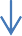 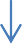 